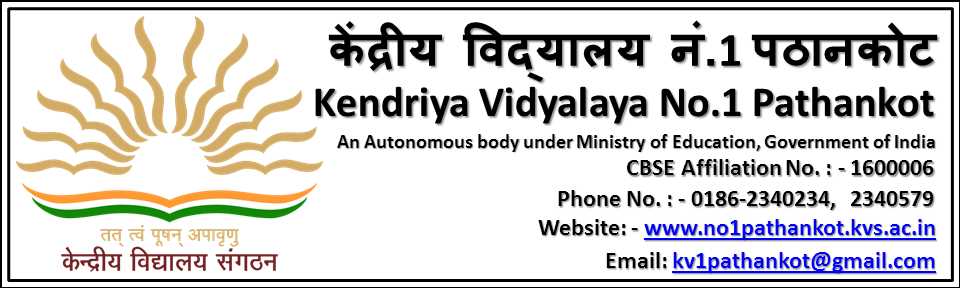 F.1690/KV-1/AFS/A.19/2020-23/                                                                                                 Date: 13.12.2022खुली निविदा ( कैंटीन हेतु )इच्छुक व्यक्ति / फर्मों से दिनांक 01.01.2023 से 31.12.2023 तक स्कूल कैंटीन चलाने हेतु निविदा में अंकित शर्तो के अनुसार निम्न विवरणानुसार कार्यालय से टेंडर प्राप्त करने हेतु खुली निविदा आमन्त्रित है। निविदा प्राप्त एवं जमा करने की तारीख एवं समय :- 14.12.2022 से 26.12.2022 प्रातः 10 से 12 बजे तक। निविदा खोलने की तारीख एवं समय : 27.12.2022 मंगलवार 2:00 बजे (मध्याहन)                                                                   प्राचार्य 